ATD LOS ANGELESBOARD OF DIRECTORS6th Strategic Leadership Planning Meeting &Operating PlanSeptember 18, 2021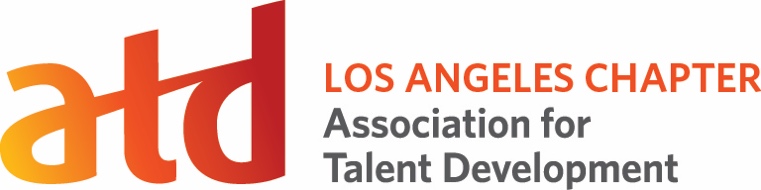 TABLE OF CONTENTSAgenda													3GOVERNANCEMission and Vision											4Board Member Code of Conduct										42022 Board of Directors Roster & Organizational Chart							72022 Board of Directors Schedule of Meetings								10	FINANCE2021 YTD Financial Report & Budget 									112021 ANNUAL REPORT AND 2021/2022 CHAPTER LEADER INITIATIVES & REPORTS2021 State of the Chapter & President’s Annual Report							15	2021/2022 Board Member Initiatives/Action Plans & Chapter Leader Reports						President 	 										17Secretary 											18									Member-at-Large 										20Member-at-Large2 										22Director Chapter Meetings (Incoming) 								24Director Volunteers 										25				Director Workshops & Webinars 									26Social Media Manager Report (2021) 								27Mentor Program Administrators Report (2021)							29													2022 ANNUAL GOALS2021 Annual Goals											322022 Annual Goals Group Work Plan Assignments								33Goals Templates												34ATD-LA 2021 STRATEGIC LEADERSHIP PLANNING MEETINGAGENDASEPTEMBER 18, 2021, 10AM-1PMAttire: Business CasualPlease bring your laptop if possibleMISSION AND VISIONATD-LA’s mission is to provide local presence with the best practices in workplace learning and performance.

ATD-LA’s Vision is: Member satisfaction, Local presence, Accountability, Optimal use of resourcesBOARD MEMBER CODE OF CONDUCTThis policy reflects a commitment to a standard of behavior expected of every board member and volunteer at the Los Angeles Chapter of the Association for Talent Development (ATD-LA). Board members and volunteers play a critical role as chapter leaders and should strive for the highest standard in honoring the chapter’s vision and mission. All board members and volunteers must show respect, professionalism and courtesy in all their interactions to each other and to members of the organization. The Executive Committee will have the discretion to recommend to the board corrective action, including and up to termination, of a board member or volunteer found to have violated this policy. DEFINITIONS A board member is defined as one filling the role of the board position as stated in the chapter bylaws. A volunteer is defined as one who has agreed to assist a board member or the chapter in any capacity for chapter operations and functions. Bullying is defined as an ongoing and deliberate misuse of power in relationships through repeated verbal, physical and/or social behavior that intends to cause physical, social and/or psychological harm. It can involve an individual or a group misusing their power or perceived power, over one or more persons who feel unable to stop it from happening. Harassment can be a single event or a pattern of conduct that is based on a characteristic protected by applicable law, the effect of which is to create a board business environment that is hostile, offensive, or intimidating. All ATD-LA board members are expected to undertake the following code of conduct during their term: RESPONSIBILITIES ●  Be informed about the organization’s mission, services, policies, and programs.  ●  Fulfill responsibilities as described in the job description that pertains to each board member’s role, found in the Position Descriptions https://atdla.org/page-1819156 and responsibilities as outlined by each board member in their Fall or Winter Action Plans.  ●  Serve with integrity, respect and accountability.  ●  Attend at least 10/12 board and committee meetings and special events or meetings when possible. An absence of 3 or more meetings per year can result in a review of a board member’s commitment to their role by the Executive Committee and appropriate action taken. Attendance at meetings does not include any months in which board meetings may not be held.  ●  Designate a replacement or backup for tasks, projects, reports or other relevant responsibilities in the		event of an absence or emergency. ●  Prepare board reports prior to each board meeting by the Wednesday before each board meeting, submit board reports to the Secretary by the due date and review meeting agenda and any supporting materials prior to each board meeting.  ●  Give an oral report at monthly board meetings if deemed necessary. Oral reports are expected at all monthly board meetings from the president, finance and membership directors.  		●  Inform others about the organization. Advocate for the organization. Serve as an ambassador for ATD-LA.  		●  Suggest possible nominees to the board who can make significant contributions to the work of the board. COMMUNICATION  		●  Conduct all written or verbal communication with other board members, chapter administrators, peers, members or volunteers with respect and courtesy and refrain from slander, accusations or false information in any and all communications.  		●  In the event of conflict of interest or misunderstandings between board members, chapter administrators or volunteers, adopt the following protocols for resolving the conflict: 		●  Request an in-person or virtual meeting with the Executive Committee to apprise them about the issue at hand.  		●  Refrain from sending any further emails to anyone that can exacerbate the situation.  		●  Follow steps or actions to rectify the situation as laid out by the president and/or committee assigned to resolve the situation.CONDUCT, RESPECT & PROFESSIONALISM  		●  Demonstrate professional competence, fairness, impartiality, efficiency, and effectiveness. Promote a positive atmosphere at all board meetings or chapter events.  		●  Serve with respect, concern, courtesy, and responsiveness in carrying out the organization’s mission.  		●  Demonstrate the highest standards of personal integrity, honesty, and fortitude in all activities in order to inspire  confidence and trust in our activities.  		●  Refrain from investigating or discussing another board member’s performance without the Executive  Committee’s authorization.  ●  While confidential and/or sensitive information such as financial, personal and other matters concerning the organization, donors, staff or members may be included in board materials or discussed from time to time, board members must uphold the confidentiality nature of such information. 		●  Examples of behavior that should be avoided includes but is not limited to: -  Aggressive behavior such as shouting, abusive language, threats of violence, making accusations or demands, or non-verbal expressions of aggression;  		-  Behavior that a reasonable person would find to be demeaning, discriminating, humiliating, harassing, or bullying;  		-  Communicating with an officer, president, chapter administrator or volunteer either verbally or in writing using offensive or unprofessional language or tone that would be perceived as a personal attack toward an individual, including Board Member to Board Member.  LEAVE OF ABSENCE  A board member may request a leave of absence from the board for health, work, or other reasons that make the board member unable to participate fully or complete assignments during a term. A board member can take a three-month leave during the first year of their term. This time will count toward the requirement to fulfill the board member’s duties. If a board member is unable to fulfill the requirements for completing their duties, then a president can reassign tasks or the issue can be presented to the Executive Committee for a decision. CONFIDENTIALITY AND PRIVACY All board and chapter information should be handled properly in order to protect it from inappropriate access, use, and disclosure. REPORTING INAPPROPRIATE BEHAVIOR 		●  Board members and volunteers should report conduct contrary to this policy on professionalism to the Executive Committee. The President or the Executive Committee shall take timely and appropriate action, as determined by the Executive Committee, to address the reported conduct in accordance with the chapter bylaws. Violations may also be reported to the ATD Chapter Relations Manager who will follow up with the President or the Executive Committee of the chapter.  		●  Board members should avoid actions or communications that could be perceived as retaliation or retribution for someone reporting or supplying information about a violation of this policy. The essence of this clause is to encourage board members and board volunteers to speak up and to do so within a safe environment. ACCOUNTABILITY  Acceptance of a board role with ATD-LA signifies acceptance of the terms and conditions outlined in this policy. Failure to observe and abide by this policy may result in corrective action as determined by the Executive Committee with approval of the board. Board Member Signature: _________________________________________Date: __________________________2022 BOARD OF DIRECTORS ROSTER & ORGANIZATIONAL CHARTEXECUTIVE COMMITTEEPRESIDENT		Kavita Gupta, 480.225.5646		president@atdla.orgSECRETARY 		Sara Padilla-Casillas, 562.318.6331 		secretary@atdla.orgCHIEF FINANCIAL OFFICER		TBD		treasurer@atdla.orgBOARD OF DIRECTORSMEMBER-AT-LARGE 		Anupa Naik, 646.413.0445DIRECTOR COMMUNITIES OF PRACTICE		atlarge@atdla.orgMEMBER-AT-LARGE 		Mariam Manukyan, 323.513.3819		atlarge2@atdla.orgDIRECTOR CHAPTER MEETINGS 		Allesaundra Mills, 310.736.5445				chaptermeetings@atdla.orgDIRECTOR MEMBERSHIP 		James McKenna, 310.619.9161		membership@atdla.orgDIRECTOR VOLUNTEERS		Valerie Quezada, 818.281.1147 										volunteers@atdla.orgDIRECTOR WORKSHOPS & WEBINARS 		Princess Walsh, 914.325.0806								workshops@atdla.orgOFFICE ADMINISTRATION OFFICE MANAGER		Denise Ross, 562.908.3020		office@atdla.orgOFFICE ADMINISTRATOR		Grant Skakun, 213.663.2385officeadmin@atdla.orgCOMMUNITIES OF PRACTICE LEADERSNON-PROFIT SIG		Esther Ramirios, 213.268.6670		nonprofittrainerssig@atdla.org		SOUTH BAY GIG		Sue Gabriele, 310.848.7740southbay1@atdla.orgSOCAL YOUNG PROFESSIONALS SIG		Michelle Yang, 626.380.5004		Nairee Bedikian, 818.689.3610		youngprofessionals@atdla.orgSANTA CLARITA GIG		Paul Butler		TBDCHAPTER MANAGERSSOCIAL MEDIA MANAGER					Scott Moe								socialmedia@atdla.org	ORIENTATION FACILITATOR		Guy Morgenshtern, 310.425.9128		gmorgenshtern@gmail.com		VOLUNTEERSChapter Meetings							Clarissa Pitts TBDMentor Program Administrators					TBD								Kevin Kwan, kevin.kwan@pandarg.orgMembership Ambassador 	Maura Lemon, maura.lemon@gmail.com	ATD-LA BOARD OF DIRECTORS ORGANIZATIONAL CHARTATD-LA 2022 BOARD OF DIRECTORS SCHEDULE OF MEETINGS9AM-10AM, 2nd Saturday of the MonthJANUARY 15 	STRATEGIC PLANNING MEETING (IN-PERSON), Gupta Meeting Room, USC TCC 432FEBRUARY 12	VIRTUAL	MARCH 12	VIRTUALAPRIL 9	VIRTUALMAY 14	VIRTUALJUNE 11	VIRTUALJULY 9	VIRTUALAUGUST 13	VIRTUALSEPTEMBER 17	STRATEGIC PLANNING MEETING (IN-PERSON), Kavita’s HouseOCTOBER 22	VIRTUALNOVEMBER 12	CURRENT/INCOMINGBOARD HANDOFF & TRANSITION	 DECEMBER 10	VIRTUAL NOTE: Board member attendance is required at all board meetings or a minimum of 10 meetings per year. Timings for in-person meetings may vary. Attire for board meetings is smart or business casual.2021 YTD FINANCIAL REPORT & BUDGET (as of 9/1/21)Business Checking Plus  Activity Summary Ending Balance this Statement $90,574.83 Restrictions $3,500 for Mira Gold New Board Member Award, $755 for 2021 KG Talent Development Membership Grant, $2,000 for ICE Volunteer Coordinator ExpensesReserves Available $84,244.96 Ending Balance August 31, 2021 $90,574.83 Total Income $11,053.62			Total Expenses $10,981.63			Net Income $71.992021 STATE OF THE CHAPTER & PRESIDENT’S ANNUAL REPORTDear Member and Friends of the Chapter,It is with pleasure that I share the 2021 ATD-LA State of the Chapter and Annual Report. Thanks to a dedicated board, volunteers and your support, we had another strong year. I look forward to your continued participation in the chapter. Here’s to a great 2022!Kavita GuptaATD-LA President 2020-2023COMMUNICATIONS Increased followership on ATD-LA’s LinkedIn platform by over 13%. Actively posted over 45 events and announcements on ATD-LA’s LinkedIn platform with almost 1,200 views on select posts.Averaged 700 web visits/month and 31k impressions on the ATD-LA website. Website visitors include professionals from business development, HR, education, community and social services and program management.FINANCEIntroduced a Budget Variance Analysis into the chapter’s monthly budget report.Awarded $1,000 from the Mira Gold Grant to new board members Mariam Manukyan and Princess Walsh co-created by Lifetime Member, Kenneth Nowack to advance professional career development.Launched the KG Talent Development Grant in January donated by President Kavita Gupta and awarded 20 membership grants totaling $1,745 to members and non-members.GOVERNANCEIntroduced a Code of Conduct for board of directors and volunteers.Achieved 100% Chapter Affiliation Requirements (CARE).Updated the election materials on the website and instituted a new board member nomination policy overseen by a Nominations Committee.Partnered with Diana Mailly, CPA who will be the chapter’s new tax accountant.Started a comprehensive Standard Operating Procedure Central Online Management System for board members target completion date Fall 2022.Improved chapter leadership best practices with the attendance of 5 incoming chapter leaders at the annual Chapter Leaders Conference hosted by ATD Global.Revised the Volunteer Recognition Awards to better meet chapter needs with the help of Past President Sean Bloch.MEMBERSHIPIncreased membership by 5.5% despite the pandemic through the KG Talent Development Grant, strong program offerings, membership drives, and outreach efforts. Maintained our national status as a top 10 largest chapter among 90+ chapters nationwide.Added a new corporate member, Herbalife Nutrition.Started a monthly recognition for renewing members in the eweekly newsletter.Supported several ATD Global Power Membership drives including a Sizzling Summer Special and an upcoming Black Friday Special for chapter members.Awarded a complimentary certificate from ATD National to board secretary Sara Padilla-Casillas who completed an ATD Certificate in Management Development.OPERATIONSUpdated the membership database by removing over 1,500 inactive members.Updated the website and removed outdated information.Revised advertising and sponsorship rates and received 2 new sponsorships.Revised the job board and now collaborate with sister chapters in the western region to promote job offerings.PROGRAMMINGHosted over 600 members and guests at chapter meetings, orientations, webinars, workshops and communities of practice meetings.Relaunched the mentor program started by Past President Anthony Lewis after a 5-year hiatus with 29 mentors and mentees.Relaunched the Annual Volunteer Recognition and Awards program started by past presidents of ATD-LA after almost a decade.Launched a new SoCal Young Professionals Special Interest Group in collaboration with the Orange County and San Diego chapters.Co-hosted the International Conference and Exposition (ICE) in Salt Lake City with the Rocky Mountain Chapter and oversaw 70+ volunteers led by Valerie Quezada, ICE Volunteer Coordinator. Secured proclamations from senior government officials for Employee Learning Week in December.STRATEGIC PLANNINGHosted the first Leadership Retreat for 12 board members, office administrators and volunteers.Held the 5rd and 6th leadership strategic planning leadership meetings attended by board members, chapter leaders and office administrators in winter and fall.Increased leadership involvement by adding 3 new board members and 4 new chapter leaders and volunteers.Identified a president-elect for 2023.Enjoy the ATD-LA 2021 year-in-review video here here https://www.youtube.com/watch?v=7FmugyluwEQThank You Members and Friends of ATD-LA!2022 NEW CHAPTER BUSINESS & BOARD MEMBER INITIATIVES/PLANSPRESIDENT’S INITIATIVES – KAVITA GUPTAContinue to oversee chapter governance, operations, finance, programming, marketing and communications for the chapter as outlined in the President’s Standard Operating Procedures (see below).Oversee the development of an online Standard Operating Procedure Central Online Management System to be completed by Fall 2022.Oversee the removal of outdated information from the website archives with the Office Administrator.Oversee a senior learning leaders’ panel in February 2022.Initiate the development of a President’s Advisory Council that will be comprised of 5-7 past presidents by Fall 2022.ATD-LA President’s Master Standard Operating Procedures(to be incorporated into the Chapter Online Management System by Fall 2022)I.GovernanceBoard Roster & Organizational Chart  Position Descriptions Bylaws Code of Conduct Articles of IncorporationState of California FilingBi-Annual Strategic Planning Documents & Operating Plans CARE Report Annual Report Nominations Committee Election FormsII.FinanceFinancial Metrics Budget Finance Policy Expense Reimbursement FormQuickbooks use login and password to access accountWells Fargo Account use login and password to access accountMira Gold Restricted FundKG Talent Development Restricted FundIII.AdministrativeMonthly Board Meetings & Board ReportsBoard and Volunteer Retreat 5/18/21Monthly President’s MessageChapter Metrics ReportsOffice Manager ContractOffice Administrator ContractBi-Monthly Admin Phone MeetingsAdministrative Database & RecordsNew Board Member Onboarding Tax Accountant & Tax FilingsDirectors & Officers InsuranceLiabilities InsuranceOffice PhoneMonthly Chapter Leader Calls Annual Chapter Leader Conference Job Board IV.Marketing & Website ManagementATD-LA WebsiteConstant ContactWild ApricotGoDaddyGmail and Google DocsAdvertising, Sponsorships & PartnersV.Social MediaATD-LA LinkedIn page Zoom AccountLinkedIn Social Media AccountVI.ProgrammingChapter Meetings Guidelines & Annual Plan Volunteer Orientation Onboarding GuidelinesWorkshops & Webinars Guidelines & Annual Plan Employee Learning WeekMentor Program Communities of Practice 	Non Profit Trainers Special Interest Group 	South Bay Geographic Interest Group	SoCal Young Professionals Group	Santa Clarita Geographic Interest Group Annual Holiday Party & Volunteer/ATD-LA Partner Recognition VII.MembershipMembership Metrics & FinancialsWelcome PacketNew Member OrientationMembership Directory Membership AmbassadorMembership Specials – Valentine’s Day, Summer Sizzler and Black Friday SpecialPower Member Specials from ATD GlobalNew Member Recognition in eweekly (monthly)Member Renewal Recognition in eweekly (monthly)Retention Strategy  Annual Membership Satisfaction SurveySECRETARY INITIATIVES – SARA PADILLA-CASILLASContinue to do the following:Board Meetings: Support board of directors’ meetings by gathering board reports, keeping meeting minutes, and assembling documents for review before each meeting. Post meeting minutes to the ATD-LA website.Governance: Oversee, update, and enforce the chapter’s bylaws and the board’s code of conduct. Serve on the Executive Committee to review cases and recommend appropriate action to the board.Staffing: Serve on the Nominations Committee to review nominations, conduct interviews with other committee members and advise on the selection of incoming board members.Accomplishments for 2021:Board Meetings: Created a folder system in the shared Google Docs to streamline the process of gathering board reports and sharing meeting documents. See picture below.Governance/Accountability: Suggested edits to Code of Conduct, which was adopted by the board. Achieved 100% participation for signature acknowledgments.Goals for 2022:Accountability: Create a system to track attendance at board meetings.Administrative: Organize board meeting-related documents into new central document management system.Transition: Identify a successor for the secretary position and train them.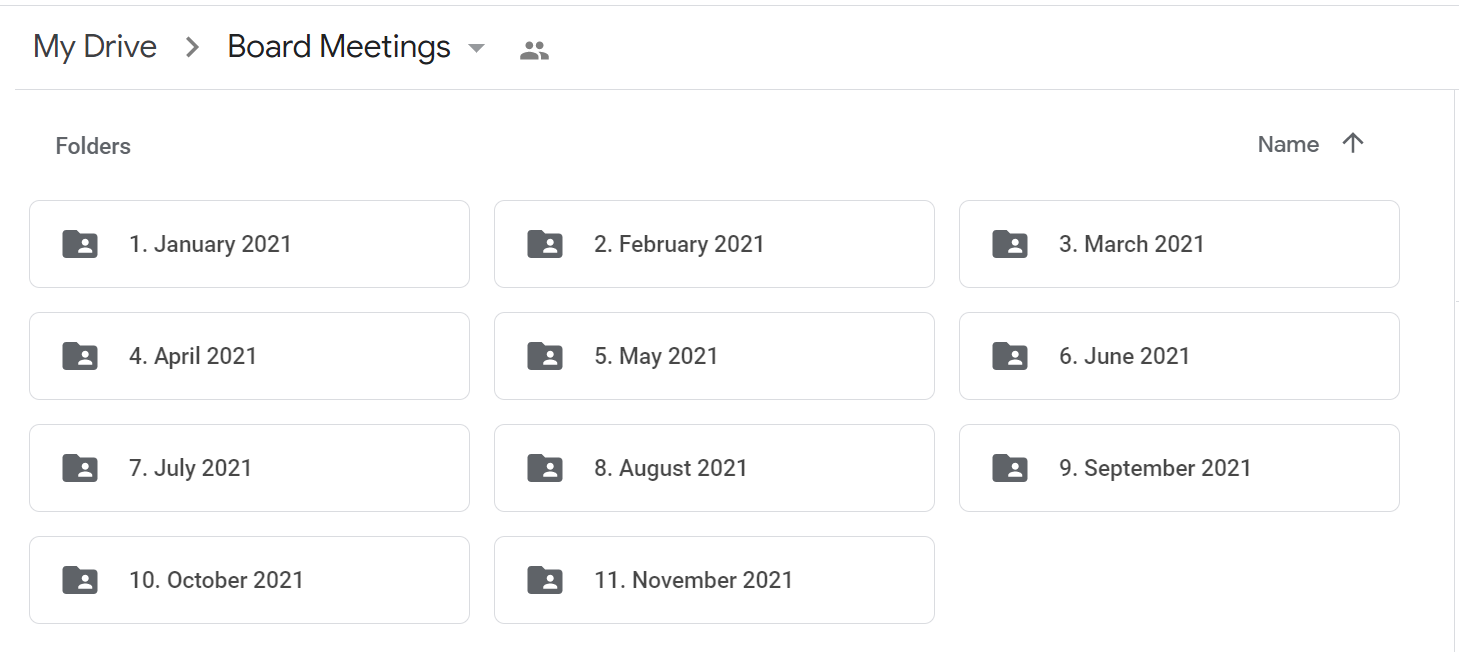 MEMBER-AT-LARGE INITIATIVES – ANUPA NAIK2021 Accomplishments SummaryWorked with COPs leads as all meetings went virtual. Strongest engagement was from the Non-profit and Young Professionals groups.Assisted with Chapter Meetings leadership.Developed New Board Member Orientation. Assessed South Bay GIG participation and moved it from monthly in 2021 to quarterly for 2022.Discontinued OD SIG meetings due to lack of commitment from SIG leaders.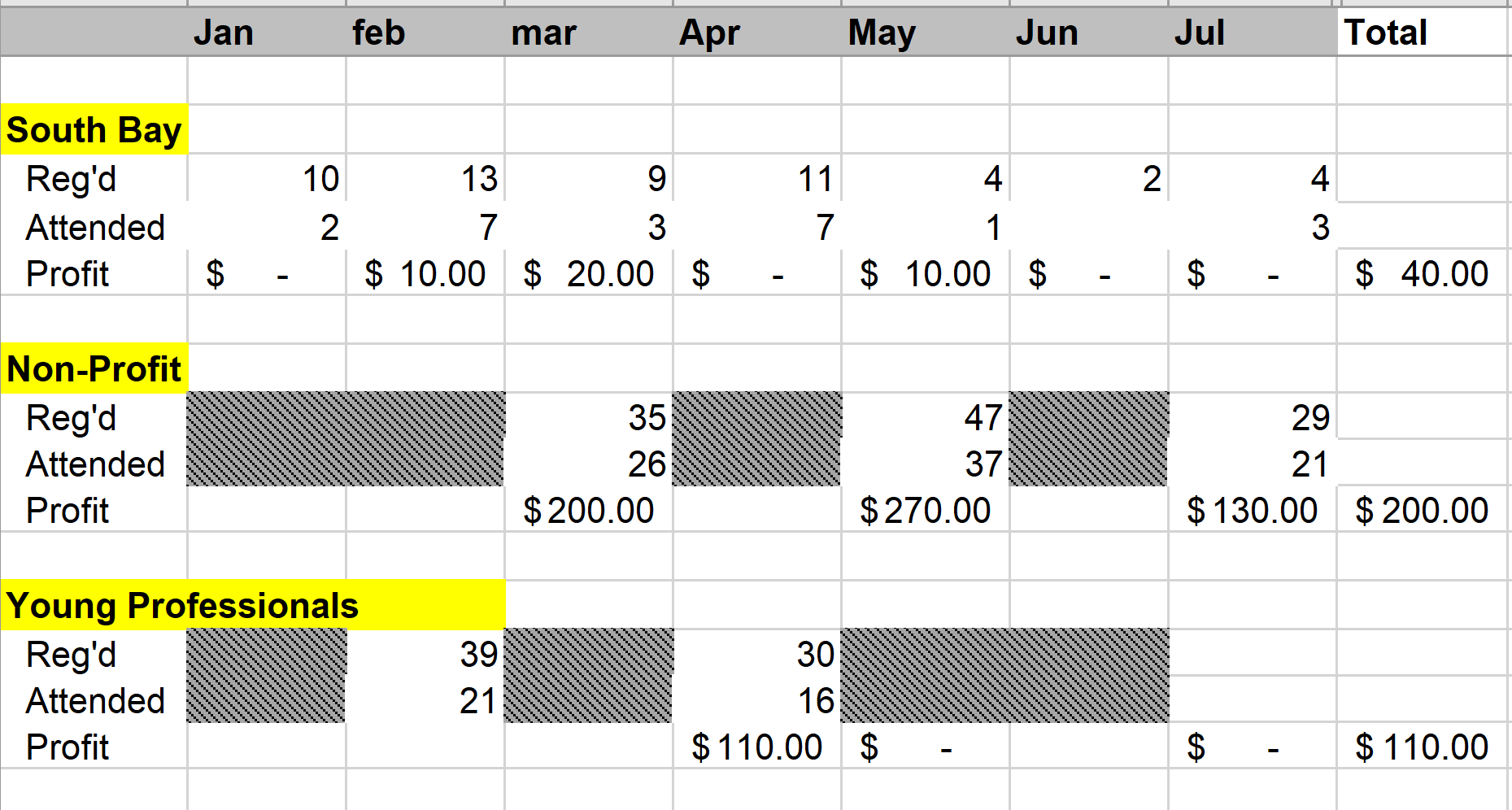  2022 PlanOversee COPs, new Board Member Onboarding, other tasks/projects as needed.Monitor and communicate attendance and member engagement.Assist COP leaders as needed.Review metrics each month and identify areas of need or opportunity.Promote COPs on social media.2022 PlanNew Board Member Onboarding Plan Schedule and conduct onboarding for new Board Members joining in 2022.Ensure all necessary onboarding documents are signed and completed.Update content as needed.Assist with other projects/tasks as needed.MEMBER-AT-LARGE2 INITIATIVES – MARIAM MANUKYANEmployee Learning Week2. Nominations Committee3. SOPs ProjectAssist board members with putting together Standard Operating Procedures (SOPs) for their respective roles and responsibilities. Assist organizing all of the documents in a standard format and remind members to update their folders throughout the year as they create any new documents/emails that can be used in future years. INCOMING DIRECTOR CHAPTER MEETINGS INITIATIVES – SANDI MILLSDIRECTOR VOLUNTEERS INITIATIVES – VALERIE QUEZADAInitiatives Completed in 2021Volunteer data base tracks:Conversations virtually during chapter meetings and 1:1 interview with prospective volunteers. Recruits who directly emails or completes an interest form and will be contacted within 5 business days.Recruiting involves:Telephone or virtual chats.Completing rubric.Updating volunteer database.Volunteer onboarding utilizes Volunteer Onboarding Guide and Volunteer Agreements.Volunteer recognition involves a recognition certificate for posting volunteers quarterly on LinkedIn:Q1 Mentor Program Leads James McKenna, Chrissi Boryk, and Kevin Kwan.Q2 Young Professionals Coordinators- Michelle Yang and Nairee Bedikian.Q3 Chapter Meetings Volunteers-Candice Sylvia and Sandi Mills.	Created a membership ambassador flyer for posting on LinkedIn:Recruited 1 person.ICE duties included planning, executing, and managing a team designated to help with volunteer activities: Activities included web page oversight, slack board, managing Volgistics (volunteer software) and emails.  Management of ~70 volunteers during weeklong national conference.Goals for 2022Continue to follow initiatives 1-4 outlined above.DIRECTOR WEBINARS & WORKSHOPS INITIATIVES – PRINCESS WALSHSOCIAL MEDIA MANAGER REPORT – JOHN ZUPANCICIn 2021, we gained 80 followers on LinkedIn. As of Aug 26, we have 696 total followers. Our engagement rate is 8.52%.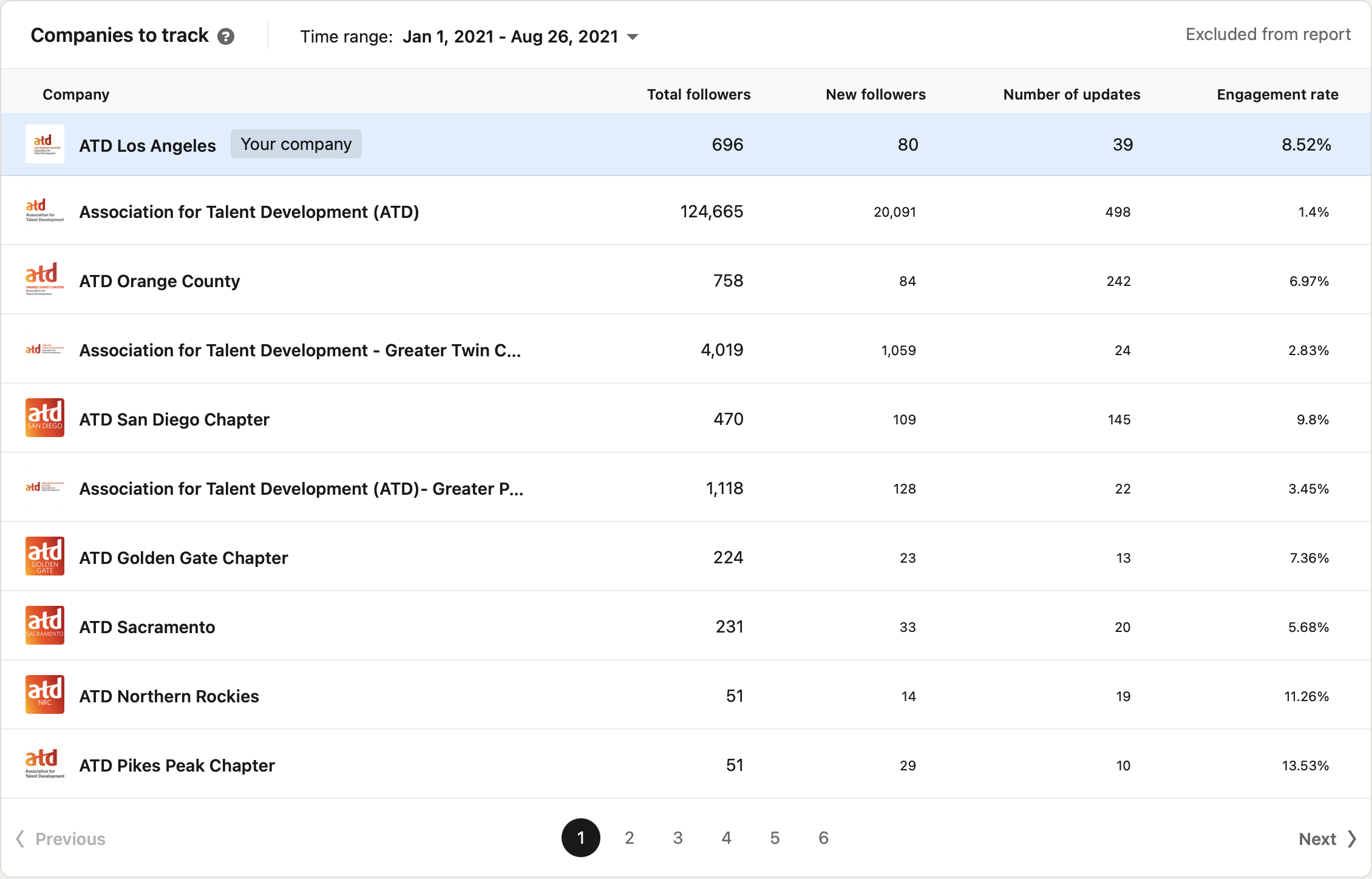 Posts: We reached a peak of 3,000 impressions in April. Impressions have gone down during the summer months. 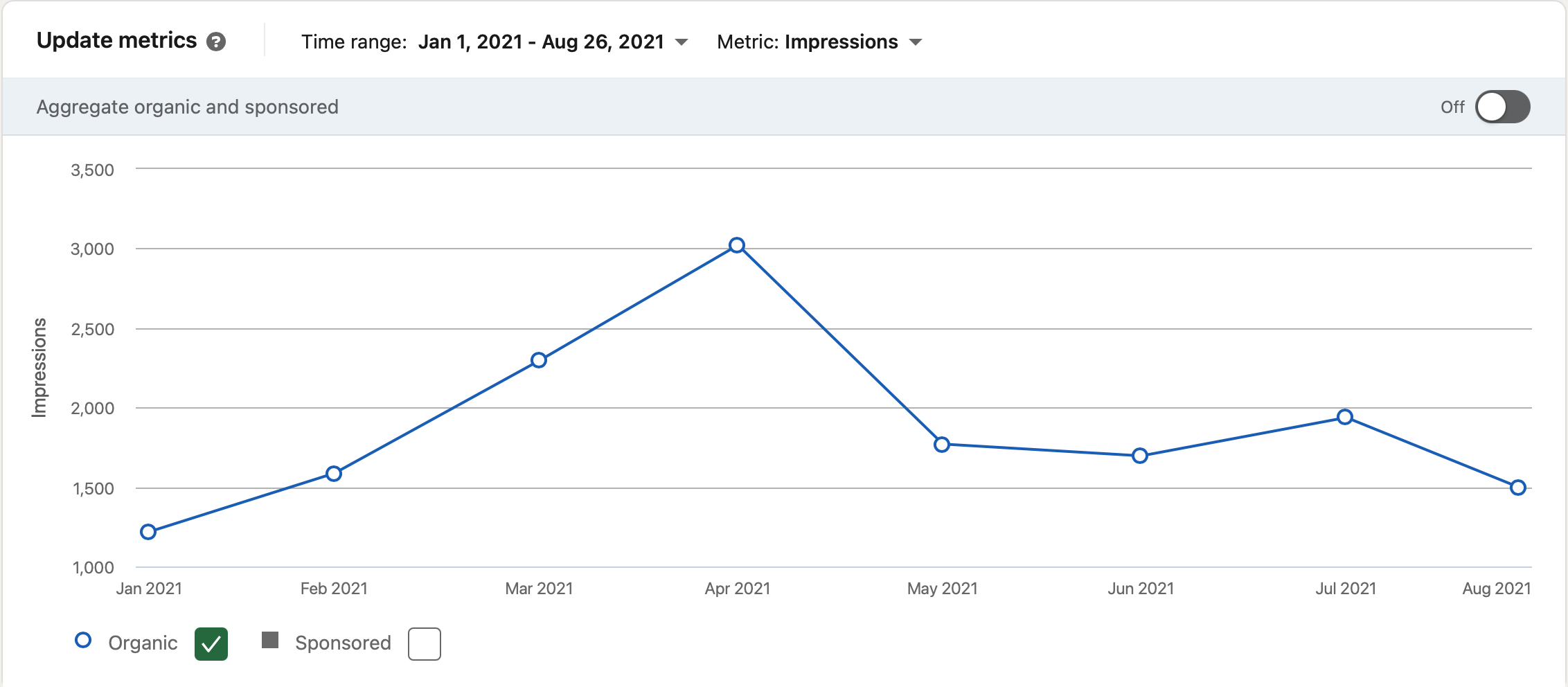 The post with the highest number of impressions, 1,223, was the recognition of Michelle Yang and Nairee Bedikian. Recognition and post-meeting updates give us the highest number of impressions. The post with the highest CTR (clicks/impressions) was the Summer Mixer chapter meeting on August 26 at 9.29%. Post-meeting updates increase engagement. 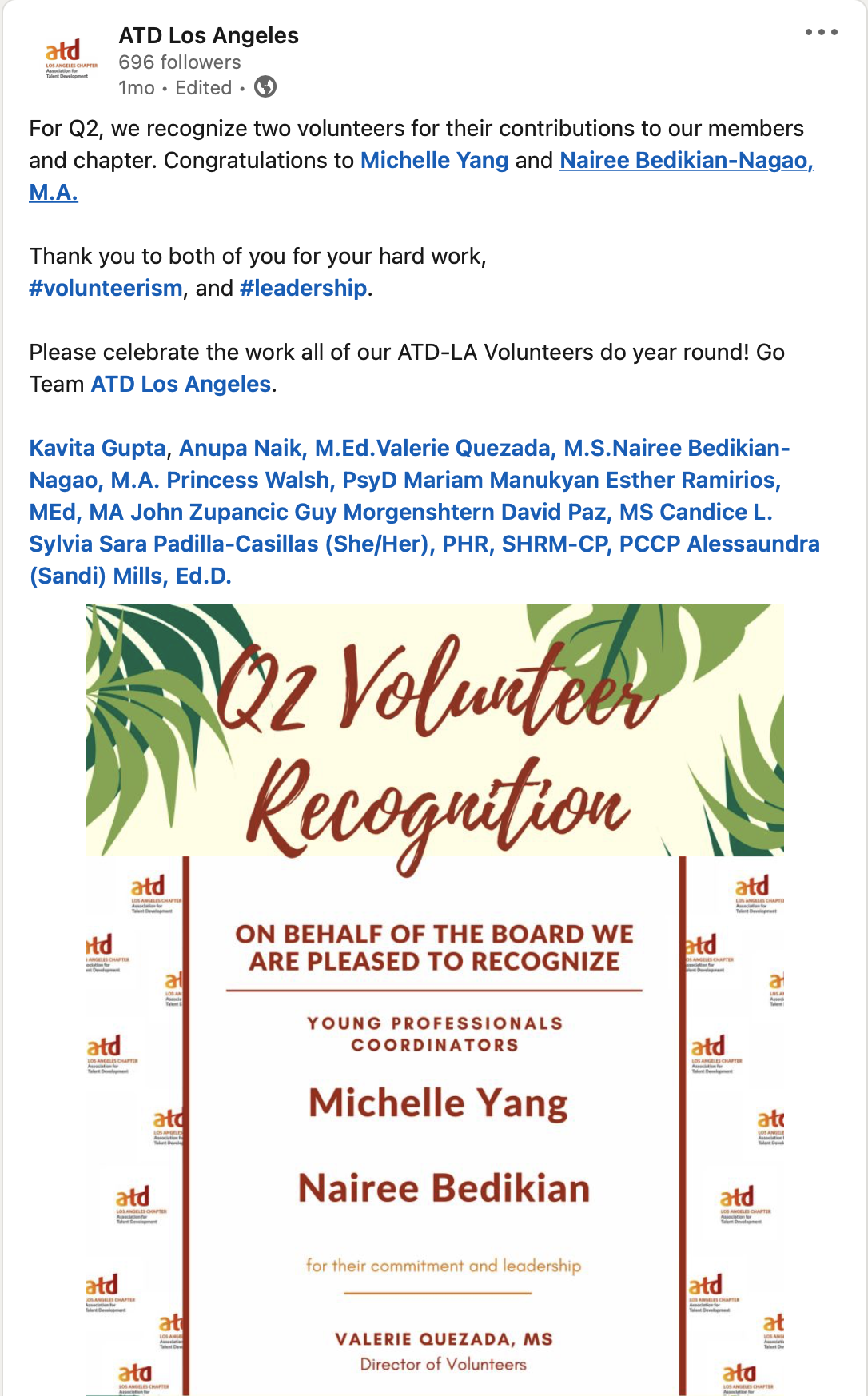 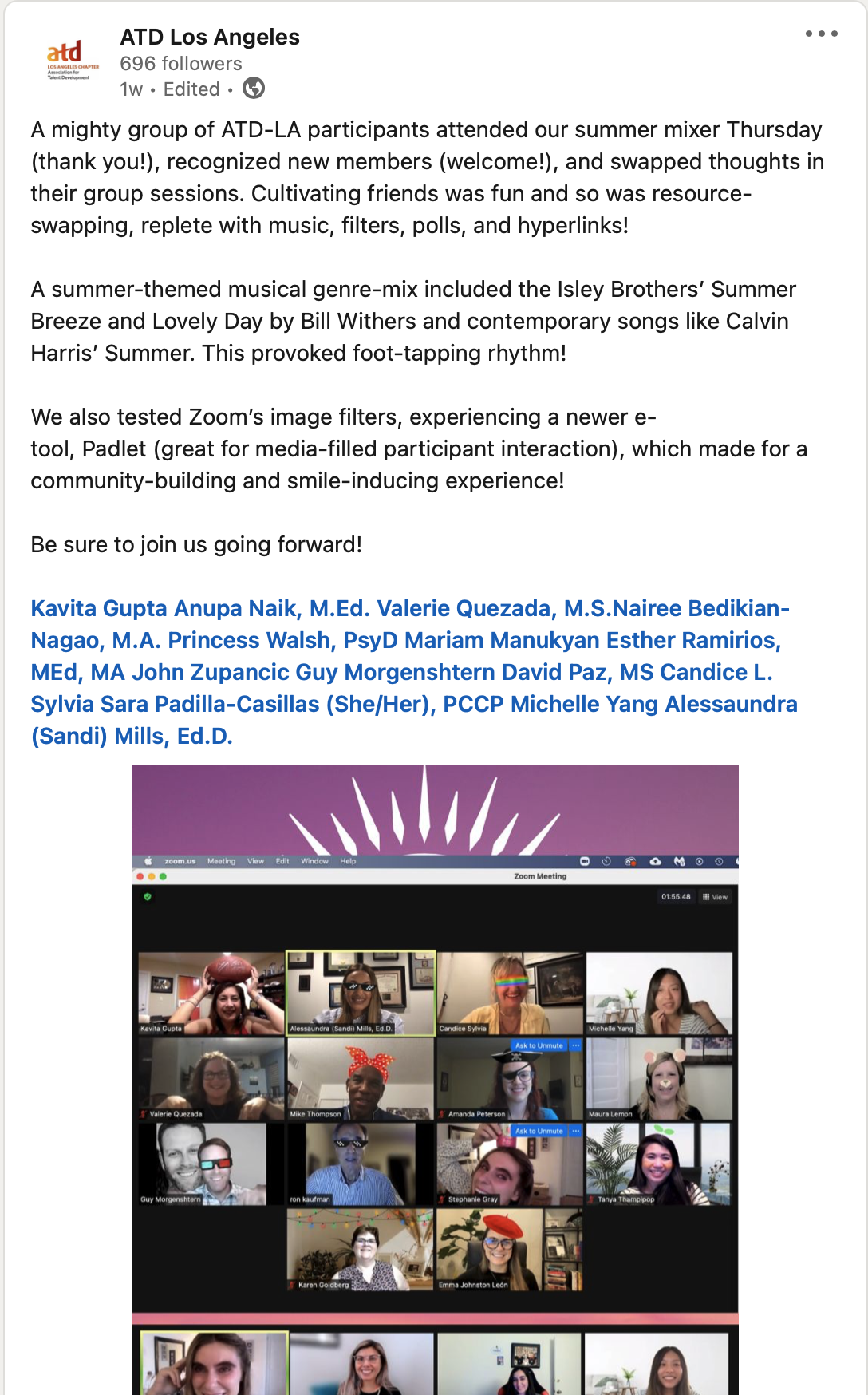 The new year appears to be the best time to attract new members. A more concentrated effort at the beginning of the year might increase these numbers in 2022. 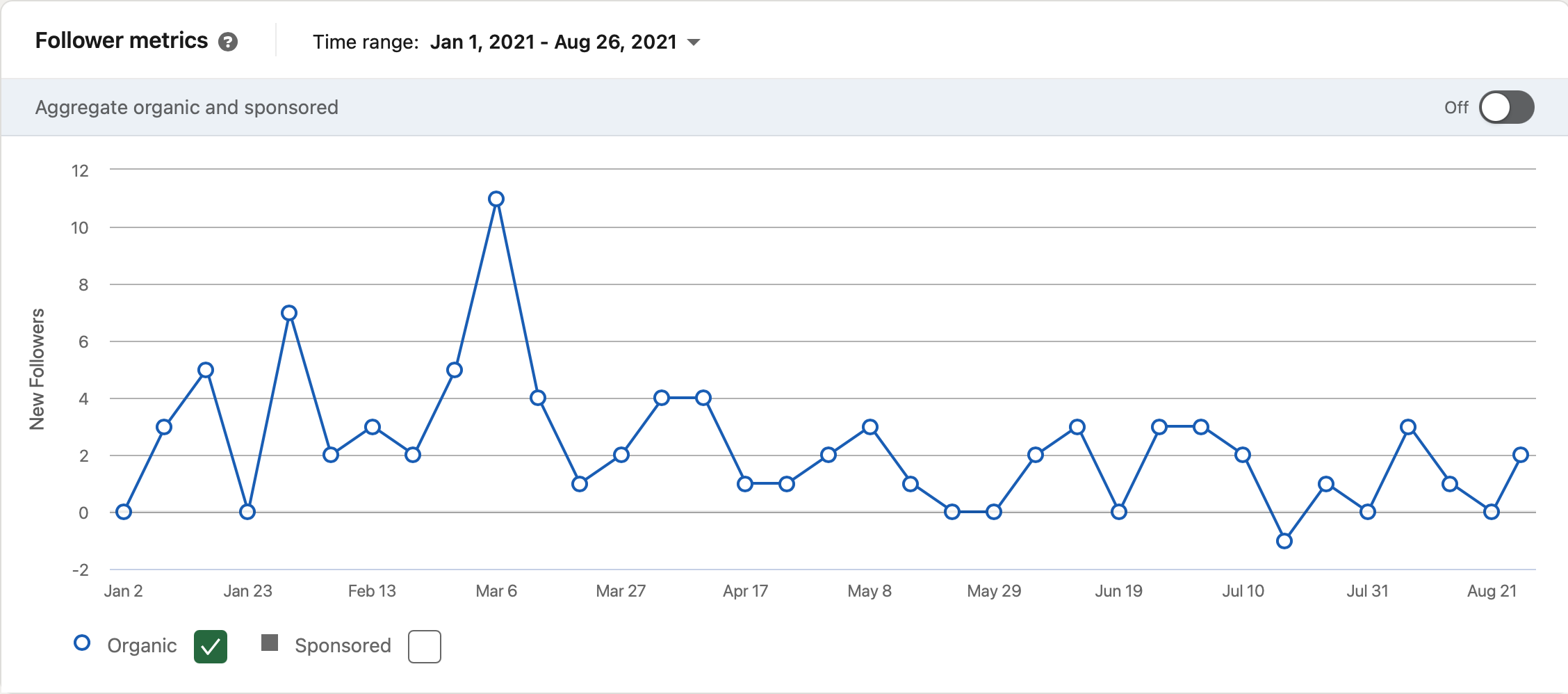 MENTOR PROGRAM REPORT – CHRISTINA BORYK, KEVIN KWAN, JAMES MCKENNAProgram AdministratorsVolunteer team of Christina Boryk, Kevin Kwan, and James McKenna, under advisement from Kavita Gupta.Program SupportPast President Anthony Lewis provided key insights and lessons-learned. Additionally, ATD-LA member Nairee Bedikian shared ideas and lessons from her experience running a mentor program in her organization. Finally, Grant and Denise provided support with communications and event set-up. External MeetingsThree meetings, including an information session, launch, and closing (scheduled for 10/11/21). The average attendance for these meetings was approx. 30, with 1000+ views on LinkedIn for the kickoff meeting held on March 30, 2021. Sample members' comments from the kickoff meeting include "awesome," "great job," "very nice," "very well done, mentoring team," and "looking forward to this experience. It was what I need to move forward in a new direction in my life, thanks for your time.”Internal MeetingsThe Team met approximately 15 times to develop, launch, monitor, and close the program.Participants13 mentors16 menteesResources CreatedProgram Participant Guide adapted from the original guide created by Past President Anthony LewisResource PadletSurveysEvaluationA mid program survey was sent in June, receiving over 50% response rate (7/13 mentors, 9/16 mentees); quantitative data follows this chart. A closing survey is in development and will be distributed 2 weeks prior to the closing event to both solicit feedback on the program as well as gather information that will be used in the closing meeting including accomplishments.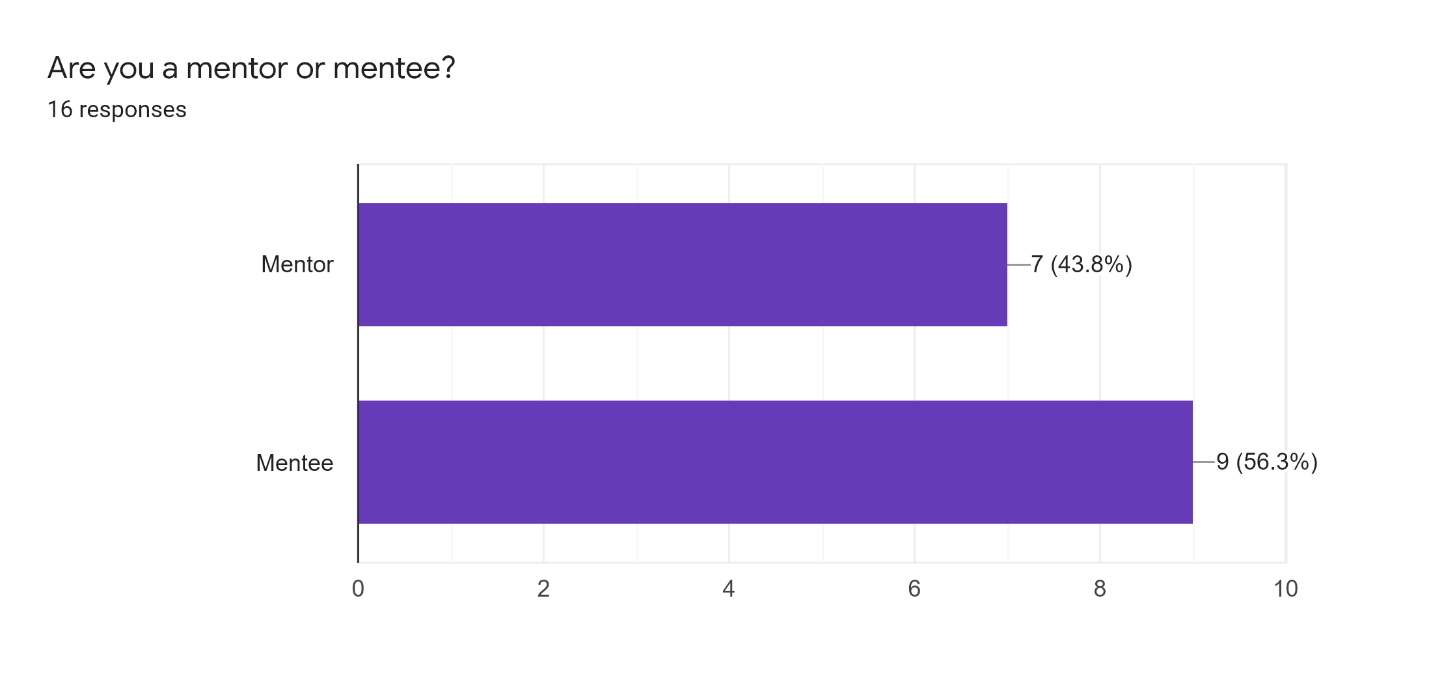 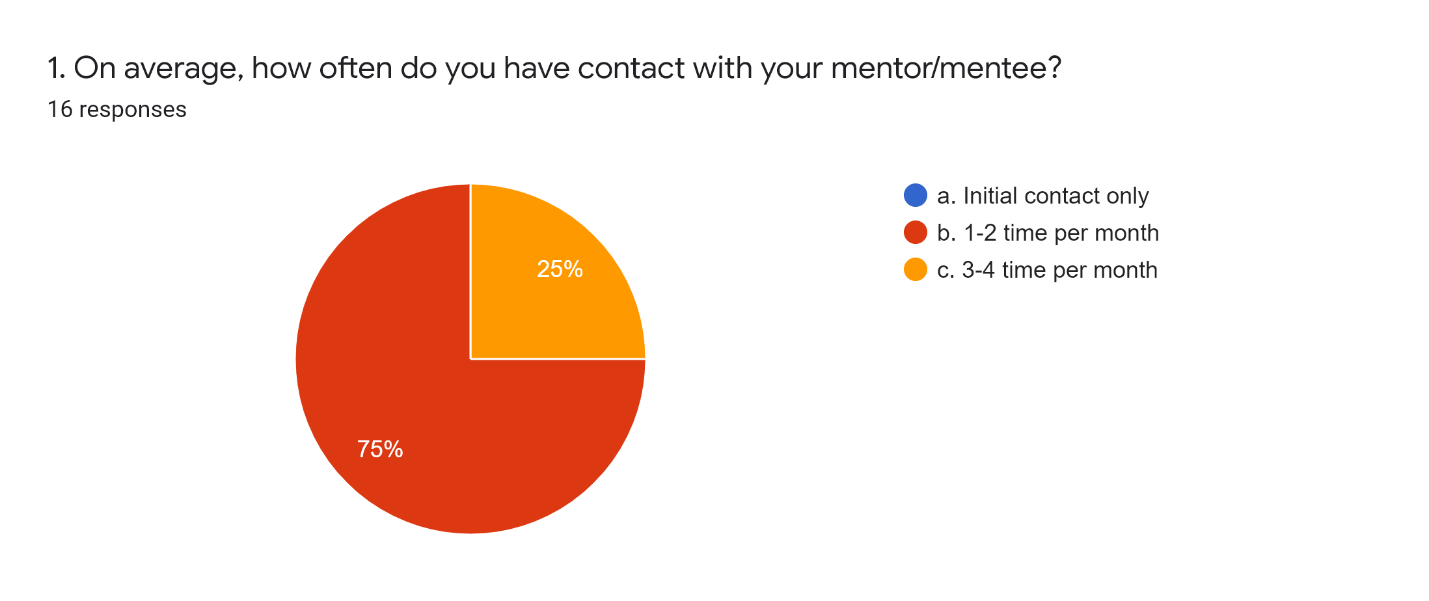 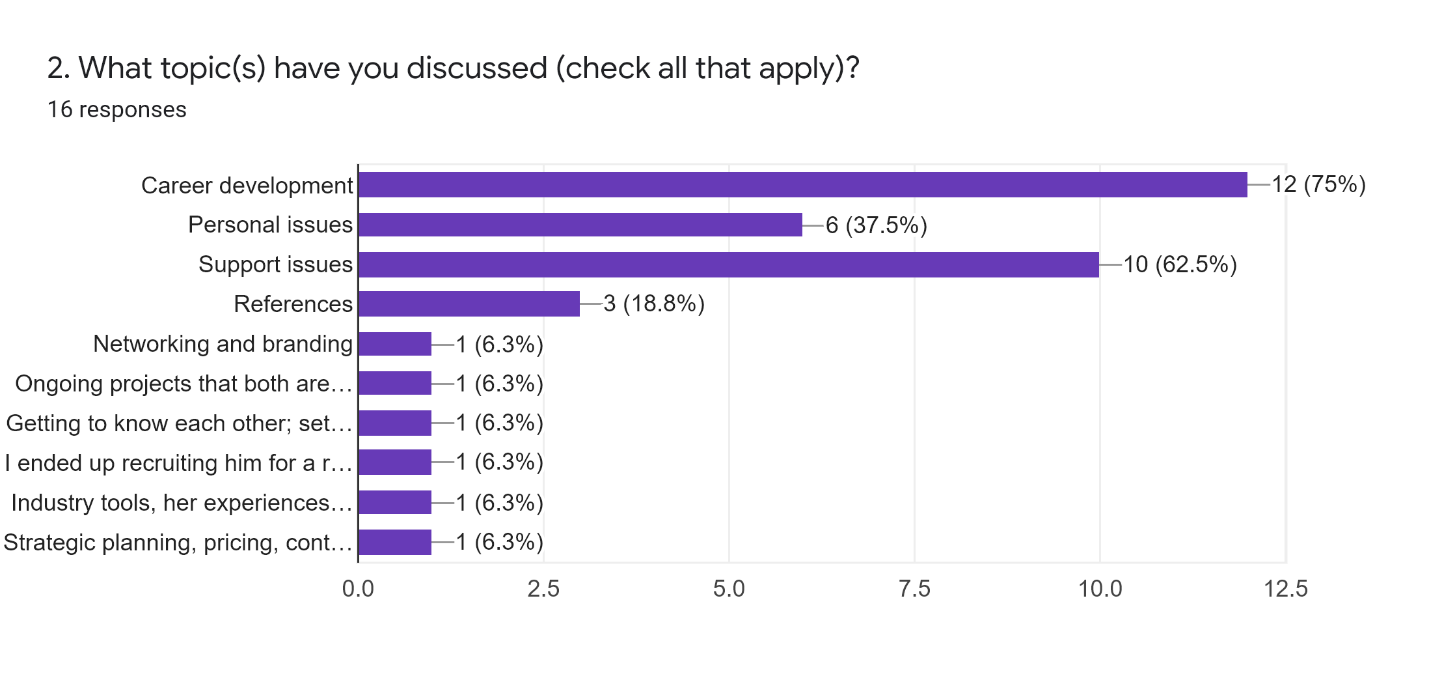 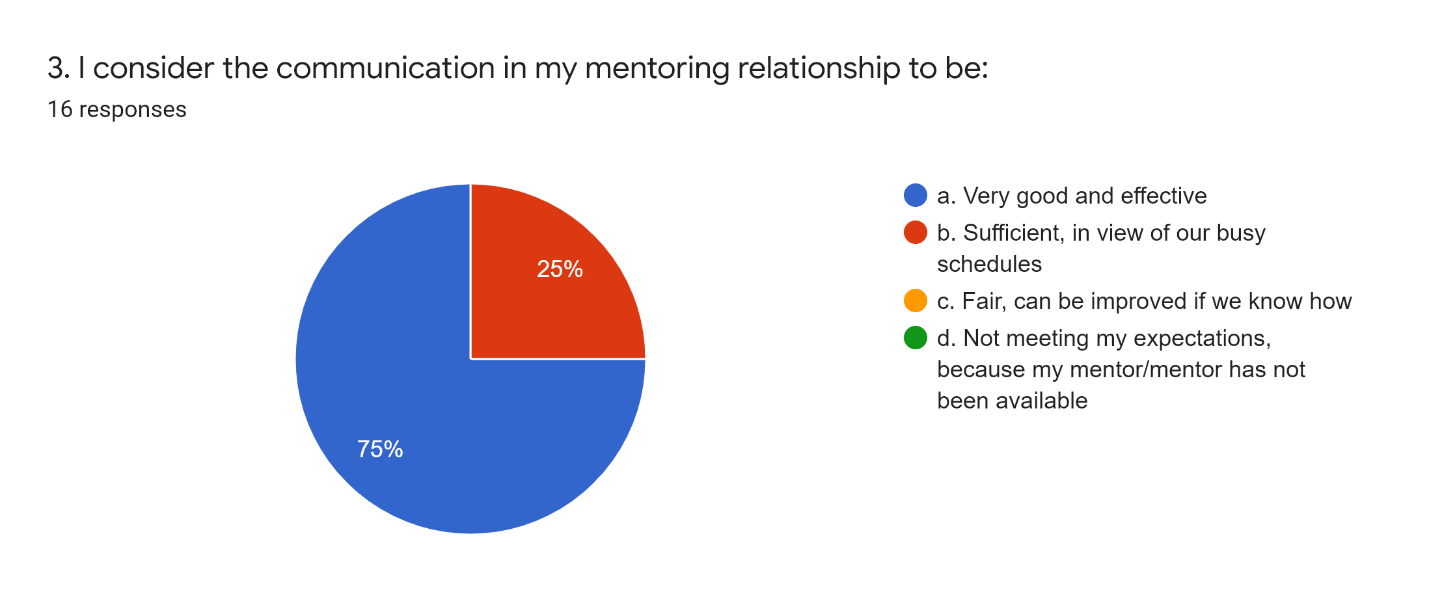 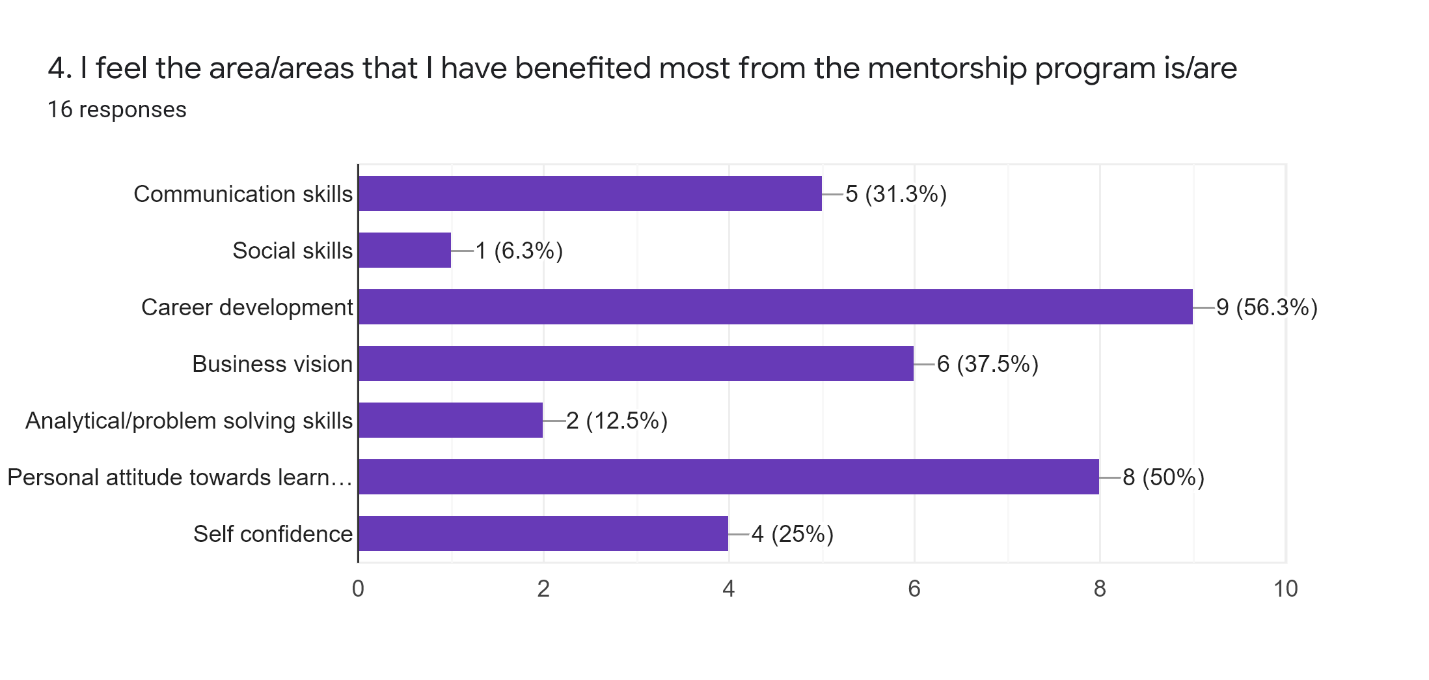 2021 ANNUAL GOALS2022 ANNUAL GOALS GROUP WORK PLANOperating plans provide a framework for effectively doing business and efficiently managing resources and explain how the chapter will achieve the outlined goals and objectives, so that chapter activities are consistent and target member needs. As mandated by ATD Global, we will work in groups to draft goals, objectives and define deliverables and a timeline for what we need to accomplish in the following 3 areas. An example is presented below. DIRECTIONS: Review the 2021 Annual Goals on the previous page that were submitted as part of ATD-LA’s Chapter Affiliation Requirements report.Use the information from the 2021 Annual Goals, templates and additional material you have been provided to develop new goals for 2022. These goals may be ongoing goals from 2021 or new goals for 2022. Come up with 2 or more goals for each area that are realistic and manageable and can be accomplished by the board and/or volunteers within designated timeframes.GROUP 1 – COMMUNICATIONS & MARKETING STRATEGYTEAM LEADER – JOHN ZUPANCICTEAM MEMBERS - Sandi Mills, Princess Walsh, Denise RossGROUP 2 – RECRUITMENT & RETENTION STRATEGY TEAM LEADER – KAVITA GUPTATEAM MEMBERS - James McKenna, Maura Lemon, Grant SkakunGoal 1 (Example): Increase recruitment by x%. Send a monthly communication to prospective chapter members.Objective: Identify prospective members by leveraging the ATD state list, LinkedIn, and Wild Apricot records of nonmembers who have recently interacted with the chapter (by attending an event, opening an email, or participating in a webcast). Track nonmembers and develop a plan to follow up with them.Tasks and Owners: Membership Director, Office AdministratorsTimeline: Ongoing throughout the yearGROUP 3 – SUCCESSION PLANNING STRATEGYTEAM LEADER – VALERIE QUEZADATEAM MEMBERS - Sara Padilla-Casillas, Anupa Naik, Mariam ManukyanTOPICTIMEBOARD MEMBER(S)NOTESWelcome, Introductions & Approval of August Minutes10:00am – 10:20amKavita Gupta/All/Sara Padilla-CasillasPresident’s Report & 2022 Initiatives 10:20am – 10:25amKavita GuptaFinancial Report & 2022 Initiatives/Updates10:25am – 10:30amAnna HalburReview of 2022 BOD New Chapter Business & Initiatives/Action Plans10:30am – 10:40amAllRead each board member’s initiatives & plans for 2022Q&A and Discussion of 2022 Board Member Initiatives/Action Plans10:40am – 11:00amAllGroup Work – Develop 2022 Goals11:00am – 11:30amAllBreak into small groups and work on assignments Discussion of 2022 Goals 11:30am – 12:00pmAllGroup presentations and discussion LUNCH12:00pm – 12:30pm Wrap-Up & Action Items12:30pm - 1:00pmKavita Gupta/Sara Padilla-CasillasAreaRelevant InformationOtherInformationCOPs Coordinate with COP leaders, assist, when necessary, promote and monitor COP engagement.In 2022, will meet during their respective dates specified below.Depending on health guidance, in-person vs. virtual COP events are to be determined for 2022. South Bay GIGMeets once per quarter on the first Friday in 2022 as followsFebruary 4April 1June 3October 7If Honda offers the facility again, then meetings will be there if deemed safe, otherwise they will be virtual. These events will be co-promoted with (and free for) ISPIYoung Professionals SIGMeets five times on 2nd Thursday of chosen monthMarch 10, 2022 (virtual)June 9, 2022 (virtual)September 8, 2022 (virtual)Summer Mixer (in-person; date TBD)End-of-Year Mixer (in-person; date TBD)This is in collaboration with OC and San Diego chapters.Non-Profit SIGMeets virtually four times per year Dates TBD.Good opportunity to convert attendees into new members. Continued high participation expected with virtual meetings in 2022.Santa Clarita GIG Proposal for this new GIG to be evaluated after September 14th, 2021Led by Paul Butler Employee Learning Week | 2. Nominations Committee | 3. SOPs ProjectJanFebMarAprMayJunJulAugSepOctNovDecLocal Employer Engagement ActivitiesLocal Employer Engagement ActivitiesLocal Employer Engagement ActivitiesLocal Employer Engagement ActivitiesLocal Employer Engagement ActivitiesLocal Employer Engagement ActivitiesLocal Employer Engagement ActivitiesLocal Employer Engagement ActivitiesLocal Employer Engagement ActivitiesLocal Employer Engagement ActivitiesLocal Employer Engagement ActivitiesLocal Employer Engagement ActivitiesLocal Employer Engagement ActivitiesIdentify L&D practitionersMarket to internal and external L&D practitionersELW webinar (?)Highlight participating employersProclamation ActivitiesProclamation ActivitiesProclamation ActivitiesProclamation ActivitiesProclamation ActivitiesProclamation ActivitiesProclamation ActivitiesProclamation ActivitiesProclamation ActivitiesProclamation ActivitiesProclamation ActivitiesProclamation ActivitiesProclamation ActivitiesResearch/Update List of Local Gov Reps and Draft Request EmailsRequest proclamationsPublicize proclamationsCommunication ActivitiesCommunication ActivitiesCommunication ActivitiesCommunication ActivitiesCommunication ActivitiesCommunication ActivitiesCommunication ActivitiesCommunication ActivitiesCommunication ActivitiesCommunication ActivitiesCommunication ActivitiesCommunication ActivitiesCommunication ActivitiesELW page and slider imageSocial media awareness campaignDedicated emailsCelebrate ELWAnnounce ELWDaily tips via social mediaRecognize employer activitiesMayJunJulAugSepOctNovDecLocal Employer Engagement ActivitiesLocal Employer Engagement ActivitiesLocal Employer Engagement ActivitiesLocal Employer Engagement ActivitiesLocal Employer Engagement ActivitiesLocal Employer Engagement ActivitiesLocal Employer Engagement ActivitiesLocal Employer Engagement ActivitiesLocal Employer Engagement ActivitiesUpdate Job Descriptions and Post Open PositionsReview ApplicationsSchedule Interviews and Conduct Reference ChecksCongratulations and Next StepsDATETOPICSPEAKERVENUERESPONSIBLENotesThur., Jan 20 6:30pm–8:30pmBrain Exchange & Networking Mixer N/AUSCSandi & KavitaThur., Feb 176:30pm–8:30pmTBD (Coping with Changing Job Skills Market/How to Sell Stakeholders on TD programs)Khristina Keleshian, Sr Dir Herbalife & Jeff Miller, Former CLO CornerstoneUSCKavita & AnupaInvite 2 senior leaders from the LA area for a panel discussionThur. Mar 17 (Virtual) 6:30pm–8:30pmTBDTed Fleming, VP CVS HealthVirtual SandiNeed to check availabilityThur., April 14 6:30pm–8:30pmTBDTroy Achong, SVP Technology, Strategy & Operations Viacom CBSUSC  SandiPast President ATD-LA, need to check availabilityThur., June 16 6:30pm–9pmTBD & Summer MixerAnthony Lewis, Sr Dir Universal Music GroupUSC SandiPast President ATD-LA, need to check availabilityThur., July 21 6:30pm-9 pmIdeas: D, E, & I (UCLA speaker), Darlene Mininini (Health & Wellness), Workplace Conflict (Candice Clark)TBDUSC SandiThur., Aug 116:30pm-9 pmIdea: Collab w/ GSEP Career Services Pepperdine Univ.TBDUSCSandiThur., Dec 36:30pm-9pmVolunteer Recognition and Holiday MixerN/A TBD – Marriott/USCSandi, Kavita, Denise, GrantAction ItemNumberCommentsMaintain volunteer databaseSee comment 1Volunteers interviewed in 202115See comment 2Volunteers joined in 20215See comment 3Volunteers’ quarterly recognition8See comment 4Membership Ambassador1See comment 5Volunteers oversaw at ICE~70See comment 6JanuaryNo EventJulyDate: TBDTime: TBDWorkshop/Webinar?: Facilitator: Website: TBDNon-Members: $15FebruaryDate: Feb 16th, 2022 Time: 12:00 – 1:00 p.m.Webinar: TBDSpeaker: Maria RomeroMembers: FreeNon-Members: $15AugustDate: TBDTime: 12:00 – 1:00 p.m.Webinar: DEI in L&DSpeaker: Serilda Summers-McGeeMembers: FreeNon-Members: $15MarchDate: Mar 16th, 2022Time: 12:00 – 1:00 p.m.Webinar: Core Strengths AssessmentsSpeaker: Michael BrownMembers: FreeNon-Members: $15SeptemberDate: TBDTime: TBDWorkshop/Webinar?: Augmented Reality?Facilitator: Betty Dannewitz?Website: TBDMembers: FreeNon-Members: $15AprilDate: April 13th, 2022Time: 12:00 – 1:00 p.m.Webinar: OKR’s in L&DSpeaker: Scott ProvenceMembers: FreeNon-Members: $15OctoberDate: TBDWorkshop/Webinar: Meaningful Conversations Facilitator: Dr. Pardeep KullarTime: TBDWebsite: TBDMembers: FreeNon-Members: $15MayDate: TBD Time: 12:00 – 1:00 p.m.Webinar: Gamification Speaker: Jonathan from SententiaMembers: FreeNon-Members: $15NovemberNo EventJuneDate: TBD Time: TBD (two days)Workshop: Gamification Members: TBDNon-Members: TBDDecemberNo EventCOMMUNICATIONS & MARKETING STRATEGYGoal: Increase ATD-LA’s visibility on the national and global map.Publicize ATD-LA as a host chapter for the International Conference & Exposition to be held Aug 29 to Sep 2 via social media – LinkedIn, Twitter, the chapter website and sister chapter websites in California. Market ICE through weekly announcements in the chapter enewsletter beginning in February. Continue to increase followers on LinkedIn through engaging news posts and announcements (see Social Media Report for statistics). CompletedCompletedOngoing in 2022RECRUITMENT & RETENTION STRATEGYGoal: Maintain a stable membership base by offering incentives and high quality programs and job opportunities via the job board.Initiate the 2021 KG Talent Development Fund on January 5 that offers $2,500 to members and non members that qualify for a need-based membership (value $50 each). This grant can potentially bring back or add 50 members in 2021. Continue to offer 1-hour Orientation webinars five times a year that usually recruit about 60%-75% of prospects/year.Institute an examination of the current job board and ways to improve and increase the number of job postings.Recognize volunteers quarterly through a Volunteer Recognition program and chapter leaders through an Annual Recognition and Awards program that was successfully re-launched in December 2020.Continue to offer professional development opportunities to board members through ATD National complimentary award programs and board incentives such as two $500 cash awards toward an ATD National or ATD-LA certificate program for new board members from 2021-2024. Continue to offer free dinners at in-person chapter meetings and annual gifts to board members and chapter leaders at the Holiday Mixer at the end of the year.Launch a Young Professionals Network for individuals under 35. Continue membership retention strategies such as following up on renewals with phone calls to members. Continue recruitment through discounted membership incentive drives such as Valentine’s Day, Black Friday and summer specials. 20 grants awarded in 2021, $755 remaining for 2021/2022Ongoing in 2022CompletedOngoing in 2022Ongoing in 2022CompletedCompletedOngoing in 2022SUCCESSION PLANNING STRATEGYGoal: Create a pipeline of volunteers that can move into leadership positions and recruit 6-8 volunteers in 2021.Continue to advertise volunteer opportunities through the Call for Volunteers video https://atdla.org that successfully recruited 12 potential candidates in Fall 2020. Align one volunteer with each director so that they can shadow and learn the ropes and move into a board role when a director steps down. Continue to grow the leadership base that grew 54% in 2020.Ongoing in 2022Ongoing in 2022Ongoing in 2022ATD-LA COMMUNICATIONS & MARKETING STRATEGYGOAL 1:OBJECTIVE:TASKS & OWNERS:TIMELINE:ATD-LA RECRUITMENT & RETENTION STRATEGY GOAL 1:OBJECTIVE:TASKS & OWNERS:TIMELINE:ATD-LA SUCCESSION PLANNING STRATEGY GOAL 1:OBJECTIVE:TASKS & OWNERS:TIMELINE: